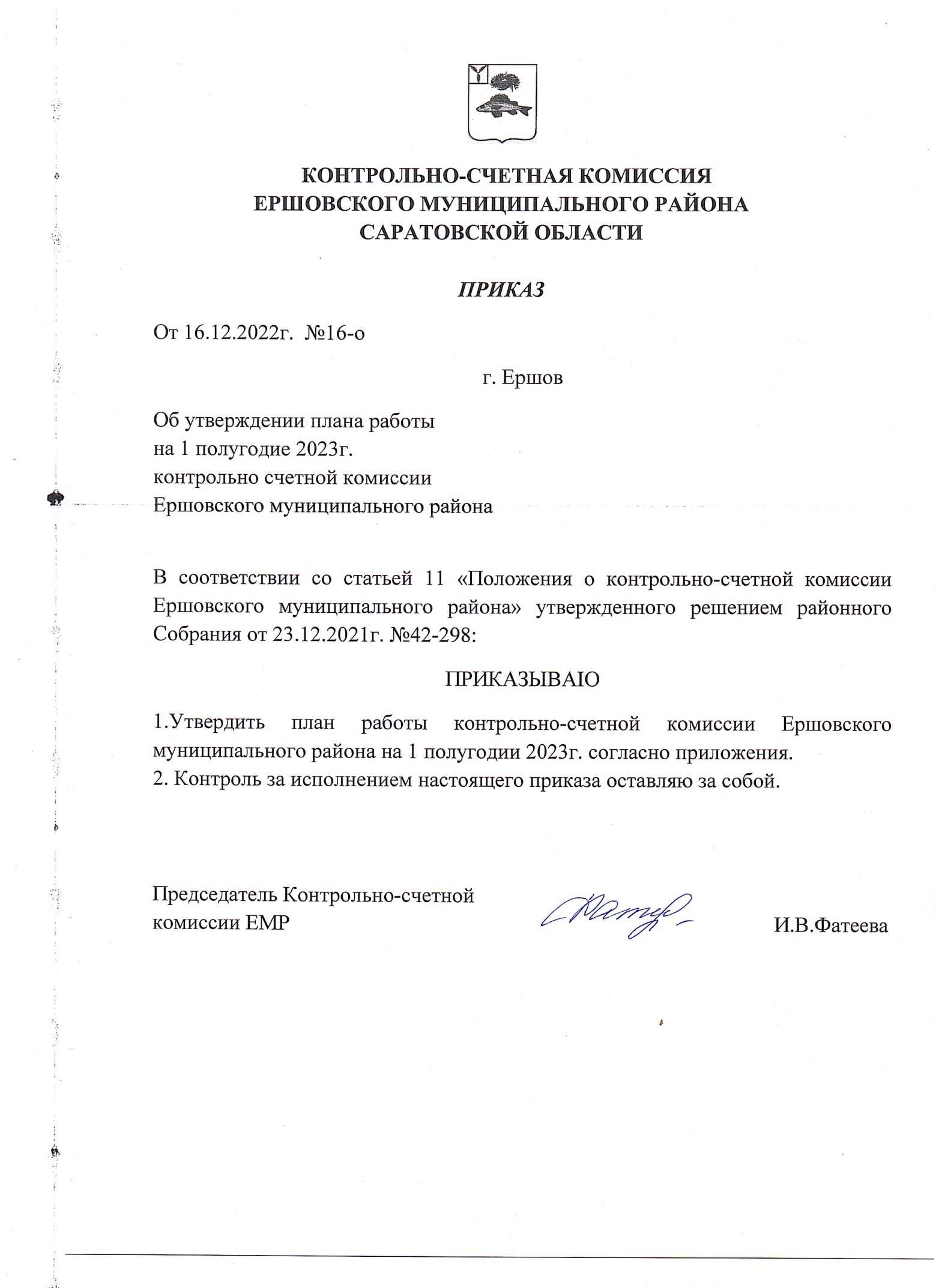 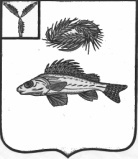  КОНТРОЛЬНО-СЧЕТНАЯ КОМИССИЯ ЕРШОВСКОГО МУНИЦИПАЛЬНОГО РАЙОНА САРАТОВСКОЙ ОБЛАСТИПлан работыконтрольно-счетной комиссии Ершовского  муниципального района на 1 полугодие 2023 год№ п/пНаименование контрольного мероприятияСрок исполненияИсполнительИсполнитель  Контрольная деятельность  Контрольная деятельность  Контрольная деятельность  Контрольная деятельность  Контрольная деятельность1Проверка исполнения предписаний  направленных учреждениям и предприятиям по итогам проверок 2022 года.ЯнварьЯнварьКСК ЕМР2Проверка-отдельных вопросов финансово-хозяйственной деятельности, проверка эффективности использования бюджетных средств в МОУ СОШ №5 г.Ершова (филиал МДОУ «Ивушка»)Январь-февральЯнварь-февральКСК ЕМР3Проверка использования бюджетных средств, национального проекта «Образование» направленных на реализацию федерального проекта «Успех каждого ребенка» в 2021г.Май-июньМай-июньКСК ЕМР4Проверка использования бюджетных средств муниципальной программы «Развитие транспортной системымуниципального образования г.Ершов на 2021- 2024годы» в части подпрограммы «Капитальный ремонт, ремонт и содержание автомобильных дорог местного значения в границах поселения,находящихся в муниципальнойсобственности»июньиюньКСК ЕМР5Аудит и контроль в сфере закупок В течение года(в рамках проверок финансово-хозяйственной деятельности и исполнения бюджетных смет)В течение года(в рамках проверок финансово-хозяйственной деятельности и исполнения бюджетных смет)КСК ЕМРЭкспертно-аналитическая деятельностьЭкспертно-аналитическая деятельностьЭкспертно-аналитическая деятельностьЭкспертно-аналитическая деятельностьЭкспертно-аналитическая деятельность1Подготовка Заключения на отчёт об исполнении бюджета Ершовского муниципального района за 2022 год1-2 кв.КСК ЕМРКСК ЕМРВнешняя проверка отчета об исполнении бюджета Ершовского муниципального района за 2022 год, включающая проверку бюджетной отчетности главных администраторов бюджетных средств:Март-апрельКСК ЕМРКСК ЕМРФинансовое управление  администрации Ершовского муниципального районаМарт-апрельКСК ЕМРКСК ЕМРАдминистрация Ершовского  муниципального района Март-апрельКСК ЕМРКСК ЕМРКонтрольно-счетная комиссия ЕМРМарт-апрельКСК ЕМРКСК ЕМРВнешняя проверка отчета об исполнении бюджета муниципальных образований  за 2022 год по соглашениям:Муниципальное образование город ЕршовАнтоновское МОДекабристское МОМарьевское МОМиусское МОНовокраснянское МОНоворепинское МОНовосельское МОПерекопновское МОМарт-апрельКСК ЕМРКСК ЕМР2Отчет о деятельности Контрольно-счетной комиссии за  2022 года.1 кв.КСК ЕМРКСК ЕМР3Финансово-экономическая экспертиза проектов муниципальных правовых актов, касающихся расходных обязательств Ершовского муниципального районаПо мере поступления в течение 1 полугодияКСК ЕМРКСК ЕМР4Финансово-экономическая экспертиза  и подготовка заключений на проекты муниципальных целевых программ и вносимых в них измененийПо мере поступления в течение 1 полугодияКСК ЕМР КСК ЕМР 5Финансово-экономическая экспертиза  и подготовка заключений отчет об исполнении бюджета за 1 квартал 2кварталКСК ЕМРКСК ЕМР6Финансово-экономическая экспертиза  и подготовка заключений на проекты вносимых изменений в решение  районного Собрания Ершовского муниципального района  на 2023 годПо мере поступления в течение 1 полугодияКСК ЕМР КСК ЕМР Информационная деятельностьИнформационная деятельностьИнформационная деятельностьИнформационная деятельностьИнформационная деятельность1Размещение в сети Интернет  информации о результатах проведённых контрольных и экспертно-аналитических мероприятийВ течение 1 полугодияКСК ЕМР КСК ЕМР 2Взаимодействие  с правоохранительными органами, органами  внутреннего муниципального контроляВ течение 1 полугодияКСК ЕМРКСК ЕМР3Повышение квалификации сотрудников контрольно-счетной комиссии  (в т.ч. участие в совместных совещаниях, иных мероприятиях проводимых Счетной палатой Саратовской области)В течение 1 полугодияКСК ЕМРКСК ЕМР4Подготовка проектов решений районного Собрания Ершовского муниципального района  по компетенцииВ течение 1 полугодияКСК ЕМР КСК ЕМР 5Контроль за исполнением представлений, предписаний контрольно-счетной комиссииВ течение 1 полугодияКСК ЕМРКСК ЕМР6Осуществление учета и обобщение сведений по результатам проводимых контрольных и экспертно-аналитических мероприятийВ течение 1 полугодияКСК ЕМР КСК ЕМР 7Участие в заседаниях  районного Собрания Ершовского муниципального  районаВ течение 1 полугодияПредседатель КСК ЕМР Председатель КСК ЕМР 8Изучение инструктивного материала, нормативно-правовых актов в соответствии с компетенцией контрольно-счетной комиссии Ершовского  муниципального района.В течение 1 полугодияКСК ЕМРКСК ЕМР